Lebon 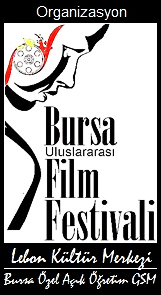 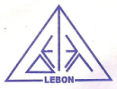 Kültür Merkezi                                                              ..............................................................................................................................................................................................................................................................................................................................................................................BASIN BÜLTENİ22.Mart.2020.Pazar..............................................................................................................................................................................................................................................................................................................................................................................KoronavirüsSalgını Nedeniyleonline film festivalihalka açık ve ücretsizdir…KORONAVİRÜS SALGINI nedeniyle -Sokağa çıkmaları geçici olarak yasaklanan 65 yaş üstü vatandaşlarımız,-Salgın nedeniyle yine yasaklanan sinemaya ve film festivallerine katılamayacakolan yurttaşlarımıza bu zor günlerinde destek olmak amacıyla,bu yıldan itibaren yıl içinde organize ettiğimiz çoğu film festivali 25 etkinliğimizi,festivallerimize katılamayan tüm sinemaseverleri de gözönünde bulundurup 'Online Film Festivali' kapsamında faaliyetlerimize devam edeceğiz...Yurttaşlarımız Film gösterilerimizi, festivallerimizin youtube hesaplarından, internet sitesi / bloglarındangünün istedikleri saate ‘ücretsiz’ olarak izleyebilirler!...Organizasyon Komitesi BaşkanıLebon Kültür MerkeziBursa Özel Açık Öğretim Görsel Sanatlar MerkeziSahibiTalip KoçTürkiye’nin‘İlk ve Tek’ Fransa Filmleri Festivali8.Bursa Fransa Filmleri FestivaliTarih:23-29.Mart.2020Film Festivallerimiz, salt film gösterileri olmayıp ülkelerin sinema tarihlerini,başlangıcından günümüze dönemleriyle birlikte ele alıp,bu dönemler dahilinde akım ve öne çıkan filmleri sinemaseverlerle buluşturmaktır.Bu sebeple, bu yıldan itibaren ülke film festivallerimiz, ilkinden itibaren tekrar edilecektir.1. Fransa Filmleri FestivaliTARİH: 15 – 30. EKİM. 2013KONU:SİNEMANIN İLK YILLARI: (1896 – 1908) USTALARA SAYGI:Dünya Sinema Tarihi’ nin “İlk Yönetmeni”LOUİS AİME A.L.PRİNCEDünya Sinema Tarihi’ nin “İkinci Filmi”1888 – ROUNDBAY BAHÇESİ SAHNESİ / ROUNDBAY GARDEN SCENE LOUİS AİME A.L.PRİNCE1888 – LEEDS KÖPRÜSÜ / LEEDS BRİDGE LOUİS AİME A.L.PRİNCE1888 – AKORDEON PLAYER / AKORDEON PLAYER  LOUİS AİME A.L.PRİNCESİNEMA’ DA AKIM, KURAM VE TÜRLER: FİLM D’ ART: 1912 - Louis Mercanton KRALİÇE ELİZABETHÇİZGİ FİLM’ İN BABASI: EMİLE REYNAUD1895 – Emile Reynaud BANYO KULÜBESİ ETRAFINDA / AUTOUR D’UNE CABİNE DÜNYA  SİNEMA TARİHİNİN İLK BİLİM KURGU FİLMİ1902 – Georges Melies AYA SEYAHAT / LE VOYAGE DANS LA LUNE GÜNÜMÜZ SİNEMASININ ATALARI: LUMİÈRE KARDEŞLER1895 – Louis Lumiere LYON’ DA LUMİERE STÜDYOLARINDAN ÇIKIŞ / LA SORTİE DE L’ USİNE LUMİERE À LYONAVRUPA SİNEMASI’ NIN İLK KOMEDİ FİLMİ1895 – Louis Lumiere KENDİ KENDİNİ SULAYAN BAHÇIVAN / L’ARROSEUR ARROSÈFİLM D’ ART AKIMINI ETKİLEYEN FİLM:1905 – Ferdinand Zecca ÇİLE / PASSİON DRAM SİNEMASI’ NIN İLK BÜYÜK ÖRNEĞİ:1901 – Ferdinand Zecca BİR CİNAYET ÖYKÜSÜ /  HİSTOİRE D‘ UN CRİMEFestivalimiz / Online Film Gösterileri8. BURSA FRANSA FİLM FESTİVALİYOUTUBE:https://www.youtube.com/channel/UC6IZwGpMqfqfjHGnu4eyW_QFESTİVALİMİZ / İNTERNET SİTESİ-BLOGhttp://bursafransafilmlerifestivali.blogspot.com/